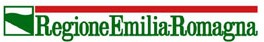 MODELLO 3PROCURA SPECIALE PER IL SOLO CASO IN CUI IL FIRMATARIO SIA DIVERSO DAL LEGALE RAPPRESENTANTEAllegare alla domanda di contributo solo se chi appone la firma digitale alla domanda e ai suoi allegati è diverso dal legale rappresentante dell’impresa richiedente.In questo caso il presente modello va firmato dal legale rappresentante in originale; dell’originale firmato va fatta una copia in PDF che andrà trasmessa, insieme a copia del documento di identità del medesimo legale rappresentante, con gli altri documenti richiesti dal bando.PROCURA SPECIALEai sensi del co.3 bis art.38 DPR.445/2000con la presente scrittura, a valere ad ogni fine di legge, conferisco a:con sede (solo per forme associate)Nella persona di: Procura specialeper la sottoscrizione con firma digitale, compilazione e presentazione telematica alla Regione Emilia Romagna della domanda di partecipazione al “Bando per la concessione dei contributi per la presentazione dei progetti promozionali di cui all'art. 13 della L.R. 1/2010”,per tutti gli atti e le comunicazioni, inerenti all’inoltro on-line della medesima domanda;per l’elezione del domicilio speciale elettronico di tutti gli atti e le comunicazioni inerenti la domanda e/o il procedimento amministrativo di cui al punto 1, presso l’indirizzo di posta elettronica del procuratore, che provvede alla trasmissione telematica (la ricezione di atti e provvedimenti anche limitativi della sfera giuridica del delegante);altro (specificare, ad es.: ogni adempimento successivo previsto dal procedimento):Sarà mia cura comunicare tempestivamente l’eventuale revoca della procura speciale.Prendo atto dell’informativa di cui all’art. 13 del Regolamento europeo n. 670/2016 (Privacy) in calce alla presente.Dichiaro inoltreai sensi e per gli effetti dell’articolo 46 e 47 del D.P.R. 445/2000 e consapevole delle responsabilità penali di cui all’articolo 76 del medesimo D.P.R. 445/2000 per le ipotesi di falsità in atti e dichiarazioni mendaci, che:        i requisiti dichiarati nella modulistica corrispondono a quelli effettivamente posseduti e richiesti per i soggetti indicati dalla normativa vigente,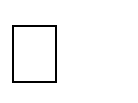         la corrispondenza della modulistica e delle copie dei documenti (non notarili) allegati alla precitata pratica, ai documenti conservati agli atti del dichiarante e del procuratore,        di sottoscrivere i file che saranno firmati digitalmente e successivamente inviati dal procuratore.Data 	Firma digitale del Legale RappresentanteINFORMATIVA per il trattamento dei dati personali ai sensi dell’art 13 del Regolamento europeo n. 679/2016PremessaAi sensi dell’art. 13 del Regolamento europeo n. 679/2016, la Giunta della Regione Emilia-Romagna, in qualità di “Titolare” del trattamento, è tenuta a fornirle informazioni in merito all’utilizzo dei suoi dati personali.  Identità e i dati di contatto del titolare del trattamentoIl Titolare del trattamento dei dati personali di cui alla presente Informativa è la Giunta della Regione Emilia-Romagna, con sede in Bologna, Viale  Aldo Moro  n. 52, CAP 40127. Al fine di semplificare le modalità di inoltro e ridurre i tempi per il riscontro si invita a presentare le richieste di cui al paragrafo n. 9, alla Regione Emilia-Romagna, Ufficio per le relazioni con il pubblico (Urp), per iscritto o recandosi direttamente presso lo sportello Urp. L’Urp è aperto dal lunedì al venerdì dalle 9 alle 13 in Viale Aldo Moro 52, 40127 Bologna (Italia): telefono 800-662200, fax 051-527.5360, e-mail urp@regione.emilia-romagna.it. Il Responsabile della protezione dei dati personaliIl Responsabile della protezione dei dati designato dall’Ente è contattabile all’indirizzo mail dpo@regione.emilia-romagna.it o presso la sede della Regione Emilia-Romagna di Viale Aldo Moro n. 30.Responsabili del trattamentoL’Ente può avvalersi di soggetti terzi per l’espletamento di attività e relativi trattamenti di dati personali di cui manteniamo la titolarità. Conformemente a quanto stabilito dalla normativa, tali soggetti assicurano livelli di esperienza, capacità e affidabilità tali da garantire il rispetto delle vigenti disposizioni in materia di trattamento, ivi compreso il profilo della sicurezza dei dati.Formalizziamo istruzioni, compiti ed oneri in capo a tali soggetti terzi con la designazione degli stessi a "Responsabili del trattamento". Sottoponiamo tali soggetti a verifiche periodiche al fine di constatare il mantenimento dei livelli di garanzia registrati in occasione dell’affidamento dell’incarico iniziale. Soggetti autorizzati al trattamentoI Suoi dati personali sono trattati da personale interno previamente autorizzato e designato quale incaricato del trattamento, a cui sono impartite idonee istruzioni in ordine a misure, accorgimenti, modus operandi, tutti volti alla concreta tutela dei suoi dati personali.Finalità e base giuridica del trattamentoIl trattamento dei suoi dati personali viene effettuato dalla Giunta della Regione Emilia-Romagna per lo svolgimento di funzioni istituzionali e, pertanto, ai sensi dell’art. 6 comma 1 lett. e) del citato Regolamento europeo non necessita del suo consenso. I dati personali sono trattati per le seguenti finalità: - implementazione anagrafica beneficiari Regione Emilia-Romagna ai fini dell’erogazione di provvidenze pubbliche.- gestione del bando per la concessione dei contributi per la presentazione dei progetti promozionali di cui all’art.13 della L.R. 1/2010.Destinatari dei dati personaliI suoi dati personali sono oggetto di comunicazione all’Istituto bancario che gestisce il servizio di tesoreria per conto della Regione Emilia-Romagna nonché, in caso di pagamenti di importo superiore ad € 5.000,00, all’Agenzia delle Entrate ai fini del controllo previsto dall’art. 48 bis del D.P.R. n. 602/1973. Trasferimento dei dati personali a Paesi extra UEI suoi dati personali non sono trasferiti al di fuori dell’Unione europea.Periodo di conservazioneI suoi dati sono conservati per un periodo non superiore a quello necessario per il perseguimento delle finalità sopra menzionate. A tal fine, anche mediante controlli periodici, viene verificata costantemente la stretta pertinenza, non eccedenza e indispensabilità dei dati rispetto al rapporto, alla prestazione o all'incarico in corso, da instaurare o cessati, anche con riferimento ai dati che Lei fornisce di propria iniziativa. I dati che, anche a seguito delle verifiche, risultano eccedenti o non pertinenti o non indispensabili non sono utilizzati, salvo che per l'eventuale conservazione, a norma di legge, dell'atto o del documento che li contiene. I suoi dirittiNella sua qualità di interessato, Lei ha diritto:di accesso ai dati personali;di ottenere la rettifica o la cancellazione degli stessi o la limitazione del trattamento che lo riguardano;di opporsi al trattamento;di proporre reclamo al Garante per la protezione dei dati personaliConferimento dei datiIl conferimento dei Suoi dati è facoltativo, ma necessario per le finalità sopra indicate. Il mancato conferimento comporterà l’impossibilità di provvedere all’erogazione delle provvidenze pubbliche rispetto alle quali è stato richiesto.□Associazione (specificare)□Studio professionale (specificare)□Altro (es. privato cittadino, da specificare)ComuneProvinciaViaCod. FiscaleNomeCognomeCod. FiscaleCell./tel.e.mail/PEC